Первый раз в первый класс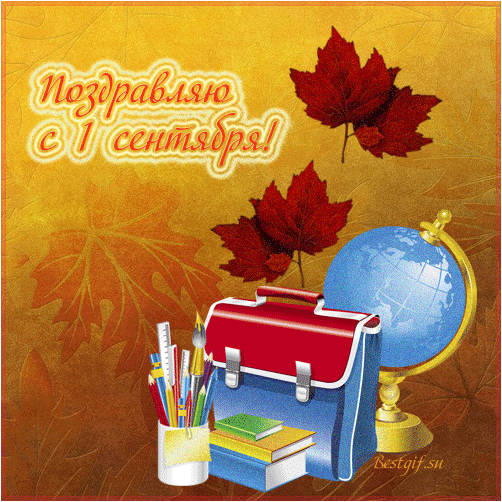 Подготовила учитель начальных классовШах Елена Петровна .Г. Семикаракорск2013 г.Цели: 	знакомство первоклассников с учителем и друг с другом;Задачи:поздравить детей с первым учебным днём;обобщить представления детей о школе;вызвать интерес к школе, классу;активизировать познавательные способности учащихся;способствовать развитию речи, мышления, внимания, памяти, мелкой моторики и координации движений руки, зрительного восприятия;воспитывать культуру поведения.Оборудование: компьютер, проектор, наглядность для доскиДети входят в класс под клип с песней «Первоклашки »Слайд 2Вот осень на дворе.Птицы к югу полетели.Значит, время детвореКнижки складывать в портфели.В первый раз заходят в классПервоклашки-новосёлы.Оторвать не могут глазОт просторной светлой школы.Все за парты. Вот тетрадь.Взяли в руки ручки смело...Хватит бегать и играть,Мы займёмся взрослым делом!Пусть нас спросят у доски -Всем мы с гордостью ответим:МЫ ТЕПЕРЬ УЧЕНИКИ,А НЕ МАЛЕНЬКИЕ ДЕТИ!- Здравствуйте, мальчишки и девчонки, а так же их родители! Какие вы все красивые и нарядные. Вот и наступил долгожданный день – 1 СЕНТЯБРЯ. Я от всей души поздравляю всех с этим замечательным праздником, с началом школьной жизни, с самым первым Днем знаний! Хочется пожелать вам сохранить радостные эмоции до конца учебы в школе, новых крепких знаний и самых лучших оценок! - Сегодня у вас день очень торжественный: вы все простились с детским садом. И сегодня мы с вами совершим путешествие – перелет к планете «Школьная», где мы с вами познакомимся и поиграем, узнаем некоторые правила, которые нужно соблюдать на этой планете.Слайд 3.В детский садик вы ходили,Было мало вам хлопот.А теперь вы повзрослели –Стало всё наоборот!Дорогие малыши,Знаем,  вы готовились!Рассказать свои стихи Вы уже настроились?Выступление первоклассников Мы теперь совсем большие.В школу мы пришли.И теперь никто не скажет. Что мы малыши.Оставайтесь куклы дома,Ухожу учиться в школу,Некогда теперь играть,Книги буду я читать.Почему-то мама с папойТак разволновались,Словно в школу за меняВ первый раз собрались.Папа чистил мне ботинки,Стряхивал с меня пылинки,      Мама мой большой портфельСобирала целый день.Книжки мне сегодня снились, Строем шли, в портфель ложились,Карандашики в тетрадкеНаписали: «Все в порядке!»В этот чудесный светлый деньВ школу нам идти не лень.Говорим: «Уютный класс,Принимай радушно нас!»Обещаем не лениться,Только хорошо учиться!- Ребята, знаете, зачем мы пригласили вас сюда ? Сегодня мы отправимся в удивительное путешествие в страну Знаний. За чистым – чистым полем… За дремучим – дремучим лесом… За шумным морем…За глубоким океаном лежит Страна Знаний.Вот вход в страну Знаний.Слайд 4.Но попадет в нее только тот, кто много читает, у кого в груди доброе сердце. Готовы заглянуть в эту страну?Викторина по сказкам. ПрезентацияСлайды 5-14- Ребята, сейчас мы с вами научимся правильно начинать наши школьные дни, а именно здороваться. Итак, ПРАВИЛО №1:  здороваться молча, кивком головы.- Давайте попробуем. Я поздороваюсь с вами, а вы кивнёте головой. Встали все. ЗДРАВСТВУЙТЕ! (дети кивают головой)- Почему здороваться надо молча? (Чтобы не создавать шум).- Молодцы!Посмотрите вокруг – это наш класс, в котором мы будем учиться. Он чистый светлый и красивый. Много людей позаботилось о том, чтобы вы пришли в просторный и красивый класс. А теперь я попрошу вас  приложить свои ушки к парте и послушать ее советы.Советы парты «Правила для первоклассников»Слайды 15- 26Утром рано просыпайся,Хорошенько умывайся.Чтобы в школе не зевать,Носом парты не клевать.Одевайся аккуратно.Чтоб смотреть было приятно.Форму сам погладь, проверь,           Ты большой уже теперь.Приучай себя к порядку,Не играй с вещами в прядки,Каждой книжкой дорожи, В чистоте портфель держи.На уроках не хихикай,Стул туда-сюда не двигай,Педагога уважайИ соседу не мешай.Не дразнись, не зазнавайся.В школе всем помочь старайся,Зря не хмурься, будь смелейИ найдешь себе друзей.Ребята, в школе не годится:          Кричать и бегать, и носиться.          По коридорам не скачите,           Свои носы поберегите.Если ссора. Вот досада!          Обижать друзей не надо,          Не нужны нам злые ссоры,          Слёзы, споры и раздоры.          В споре кулаки мешают:          Они проблемы не решают!          Всё просто, если разобраться:          Не надо вам с друзьями драться!          Ведь с друзьями интересно-          Это каждому известно!А еще в классе мы будем с вами отдыхать. Вы наверное уже устали, давайте с вами отдохнем. Слайд 27.- Отгадайте, какая вещь самая необходимая для школы. Отгадайте загадкуНовый дом несу в руке,Дверца дома на замке.Тут жильцы бумажные,Все ужасно важные. (Портфель).У вас у каждого он есть?  Перед уроками портфель необходимо поставить на стул, раскрыть, достать школьные принадлежности, затем портфель закрыть и убрать.Давайте соберем наш портфель.Физминутка (дети должны отвечать "Да" (хлопать) или "Нет" (топать))Слайд 28.На дно кладем кулек конфет? (ДА) А милицейский пистолет? (НЕТ) Туда положим винегрет? (НЕТ) А может быть, улыбок свет? (ДА) Положим спелый апельсин? (ДА) А продуктовый магазин? (НЕТ) Цветов корзину для друзей? (ДА) А разноцветных кренделей? (ДА) Салат положим в сумку? (НЕТ) Кладем улыбку и успех? (ДА) Задорный детский звонкий смех? (ДА)	- Отлично справились с заданием!- Теперь, ребята, мы будем с вами встречаться каждый день, проводить вместе много времени, будем вместе работать и отдыхать. Поэтому мы должны подружиться. Согласны? (ДА)- Мы будем дружить? (ДА)-Мы будем уважать друг друга? (ДА)- Мы будем помогать друг другу? (ДА)- Мы будем доверять друг другу? (ДА)- Мы будем любить друг друга? (ДА)- Мы будем одной командой? (ДА) - Теперь мы одна команда, и мы будем помогать друг другу во всём, в том числе и в нашем главном деле. Какое у нас главное школьное дело? УЧИТЬСЯ!Ребята, раз вы теперь ученики, то у каждого из вас должен быть багаж из школьных вещей. Для этого вам надо отгадать загадки.Слайд 29-35 «Собери портфель»То я в клетку, то в линейку, Написать по ним сумей-ка!Можешь и нарисовать.Что такое я?  (тетрадь)Если ей работу дашь-Зря трудился карандаш.  (ластик)Если ты его отточишь,Нарисуешь все, что хочешь!Солнце, море, горы, пляж.Что же это?  (карандаш)Говорит она беззвучно,А понятно и не скучно.Ты беседуй чаще с ней Станешь вчетверо умней. (Книга) Отгадай, что за вещица –  Острый клювик, а не птица.  Этим клювиком она  Сеет, сеет семена.  Не на поле, не на грядке,  На листах своей тетрадки! (Ручка)     Вдруг прямою станет змейка,     Если есть в руках  … (линейка).    В этой узенькой коробке    Ты найдешь карандаши,    Ручки, перья, скрепки, кнопки,    Что угодно для души. ( Пенал)- Молодцы! А  вы подготовили эти вещи для школы? Это ваши главные помощники в учёбе, и они должны быть аккуратно сложены как в портфеле, так и у вас на парте. Слайд 36 .  Игра «Собери портфель Ване»Книжки новые купили,Ручки и тетрадки,Постарайтесь, чтоб в портфелеБыло всё в порядке!Рисунок на память. - Итогом нашего путешествия станет ваш рисунок на память «Мое настроение в школе»Слайд 37	     -Вот и подошёл к концу наш 1-й урок. Я желаю всем сохранить полученный эмоциональный настрой на весь учебный год! Желаю расти сильными и здоровыми, дружить друг с другом, не обижать друг друга. И, конечно же, ХОРОШО УЧИТЬСЯ! В ДОБРЫЙ ПУТЬ!!! Слайд 38Наказ первоклассникамЯ скажу вам в заключенье:Дело вовсе не в везенье.И «пятёрки» тот получит,Кто сидит и честно учит.Кто работы не боится,Кому нравится учиться,Тот кто лень прогонит прочь,Кто готов друзьям помочь,Тот кто хочет умным статьИ про всё на свете знать!А вам, уважаемые родители, помогать детям, будьте здоровыми и терпеливыми.Я предлагаю вам посмотреть клип. «Первый раз – в первый класс!»Завтра  мы с вами, ребята, встретимся снова в этом классе на уроках. До свидания!